разработать динамическую структуру хранения нелинейного разветвленного списка в памяти. Элементы с двумя связями должны содержать строковые данные, с одной - символьные или целочисленные. Реализовать следующие функции: ввод данных, просмотр списка, поиск в списке: по заданному строковому элементу найти связанные с ним символьные или целочисленные элементы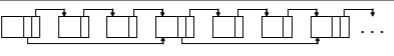  Выбрать  структуру, используемую для хранения и представления данных. Определить требования к программному обеспечению: что и каконо должно реализовывать, какие основные модули должна содержать. Реализация программы с помощью выбранного языка программирования C# . В коде программы желательны комментарии.